WALDBINGO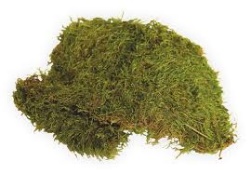 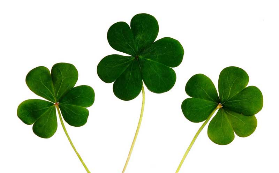 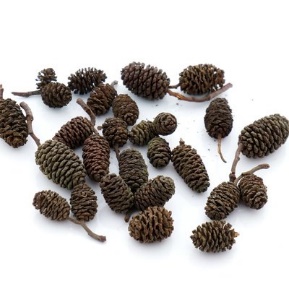 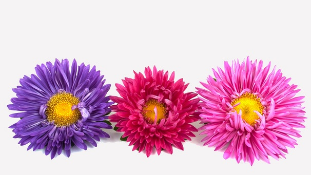 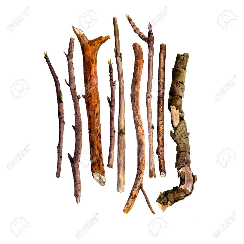 MoosKleeblattZapfenBlütenÄste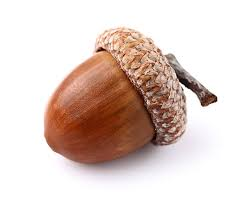 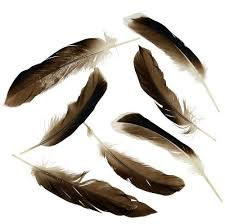 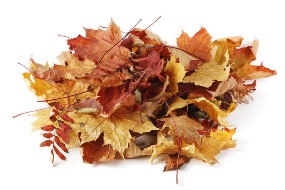 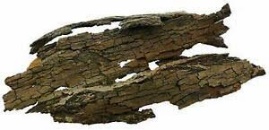 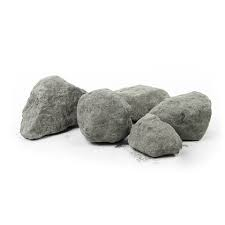 EichelFedernLaubRindeSteine